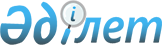 Об оказании адресной социальной помощи
					
			Утративший силу
			
			
		
					Постановление акимата Костанайского района Костанайской области от 11 марта 2004 года № 140. Зарегистрировано Департаментом юстиции Костанайской области 5 апреля 2004 года № 2860. Утратило силу постановлением акимата Костанайского района Костанайской области от 27 июня 2008 года № 303

      Сноска. Утратило силу постановлением акимата Костанайского района Костанайской области от 27.06.2008 № 303.

      В соответствии с пунктом 14 статьи 31 Закона Республики Казахстан "О местном государственном управлении в Республике Казахстан", пунктом 1 статьи 12 Закона Республики Казахстан "О бюджетной системе", в целях социальной защиты наиболее уязвимых слоев населения акимат Костанайского района ПОСТАНОВЛЯЕТ:



      1. Утвердить Правила назначения и выплаты адресной социальной помощи отдельным категориям граждан (приложение 1).



      2. Установить следующие виды адресной социальной помощи, оказываемой в денежном или натуральном выражении за счет средств районного бюджета:

      1) социальная помощь в исключительных случаях на погребение граждан, не состоявших на учете в уполномоченном органе по вопросам занятости населения; не имевших отчислений в пенсионном фонде; 

      2) жилищная помощь;

      3) единовременная социальная помощь семьям, нуждающимся в экстренной социальной поддержке, а также отдельным категориям граждан в связи с празднованием Международного женского дня, Дня Победы, Дня пожилых людей, Дня инвалидов, Дня независимости и других праздничных или юбилейных дат;

      4) социальная помощь для участников и инвалидов Великой Отечественной войны на бытовые нужды;

      5) в особых случаях единовременная социальная помощь репатриантам (оралманам) на возмещение расходов по оплате временного жилья и коммунальных услуг до момента приобретения ими постоянного жилья; 

      6) социальная помощь районному совету ветеранов войны и труда для приобретения ритуальных венков умершим инвалидам и участникам Великой Отечественной войны;

      7) в исключительных случаях социальная помощь на документирование малообеспеченным гражданам;

      8) единовременная социальная помощь гражданам, внесшим вклад в социально экономическое развитие района и вышедшим на пенсию из предприятий, учреждений района, независимо от места проживания на момент обращения за материальной помощью;

      9) социальная помощь отдельным категориям граждан для осуществления личных социальных программ некоммерческого характера, имеющих большое общественное и политическое значение;

      10) социальная помощь детям, обучающимся в годичной группе Костанайского сельскохозяйственного колледжа; 

      11) социальная помощь детям сиротам, одаренным детям, детям, оставшимся без попечения родителей, из малообеспеченных семей, инвалидам с детства, которым согласно заключению медико-социальной экспертной комиссии не противопоказано обучение в соответствующих организациях образования, окончивших успешно в текущем году среднюю школу и не добравших 1-3 балла до максимального количества при комплексном тестировании в высших учебных заведениях.



      3. Создать районную комиссию по оказанию адресной социальной помощи в составе согласно приложению 2.



      4. Внести персональный состав комиссии на утверждение районного маслихата.



      5. Определить уполномоченным органом по оказанию и выплате адресной социальной помощи государственное учреждение Управление труда, занятости и социальной защиты населения Костанайского района.



      6. Районной комиссии по оказанию адресной социальной помощи (М. Демесенов), государственному учреждению "Управление труда, занятости и социальной защиты населения Костанайского района" (М. Жусупов), государственному учреждению "Костанайское районное финансовое управление Департамента финансов Костанайской области" (С. Давлетов по согласованию) обеспечить своевременное назначение и выплату социальной помощи.



      7. Считать утратившими силу постановление акимата Костанайского района от 26 марта 2002 года № 129 "Об оказании адресной социальной помощи" (регистрационный номер 1408, опубликовано 17 мая 2002 года в районной газете "Көзқарас-Взгляд" № 20(95), от 26 августа 2003 года № 344 "О внесении изменений в постановление акимата Костанайского района от 26 марта 2002 года № 129 "Об оказании адресной социальной помощи" (регистрационный номер 2472, опубликовано 17 октября 2003 года в районной газете "Көзқарас-Взгляд" № 44(169).



      8. Контроль за исполнением постановления возложить на заместителя акима района М. Демесенова.      Аким района

Приложение 1            

к постановлению акимата 

Костанайского района    

Костанайской области    

Республики Казахстан    

от 11 марта 2004 года   

№ 140                    Правила

назначения и выплаты адресной социальной помощи

отдельным категориям граждан      Настоящие правила разработаны в соответствии с пунктом 14 статьи 31 Закона Республики Казахстан "О местном государственном управлении в Республике Казахстан", пунктом 1 статьи 12 Закона Республики Казахстан "О бюджетной системе", в целях социальной защиты наиболее уязвимых слоев населения, устанавливают порядок оказания и выплаты социальной помощи малообеспеченным гражданам по бюджетной программе 258-015-000 "Социальные выплаты отдельным категориям граждан по решению местных представительных органов".  

1. Общие положения      1. Настоящие правила регулируют порядок назначения адресной социальной помощи нуждающимся в социальной поддержке семьям и отдельным гражданам.

      2. Для назначения адресной социальной помощи создается районная комиссия по оказанию адресной социальной помощи из числа представительных, исполнительных органов, органов образования, социальной защиты, общественных объединений, работников правоохранительных и других государственных органов.

      Общее количество членов комиссии должно составлять нечетное число. 

      Работой комиссии руководит председатель, который несет ответственность за деятельность, осуществляемую комиссией. 

      3. Районная комиссия по оказанию адресной социальной помощи:

      1) рассматривает заявления граждан об оказании им социальной помощи, в том числе жилищной;

      2) проверяет социально бытовые условия и уровень обеспеченности семей, обратившихся за помощью;

      3) разрешает возникшие споры и конфликты.

      4. Комиссия в своей деятельности руководствуется законодательством Республики Казахстан, постановлениями областного, районного акиматов, решениями сессий областного и районного маслихатов, решениями акима области и района по вопросам назначения и выплаты социальной, жилищной помощи и настоящими Правилами.

      Комиссия осуществляет свою деятельность на общественных началах.

      5. Районная комиссия, с согласия заявителя, имеет право делать запросы в соответствующие органы для получения сведений, необходимых для оказания адресной социальной помощи, обследовать фактическое материально бытовое положение заявителя с выездом на место проживания.

      6. Проведение обследования материального положения заявителя и его семьи осуществляется по поручению акима или решению комиссии. 

      В ходе обследования участковые комиссии выявляют обстоятельства, в связи с которыми заявитель обратился за оказанием адресной помощи. При этом обращается внимание на состав семьи, наличие в семье лиц трудоспособного возраста, несовершеннолетних детей и лиц, нуждающихся в уходе, работающих и не работающих членов семьи, на фактический уровень дохода лица, семьи.

      7. Обследование материального положения заявителя и его семьи на получение социальной помощи должно производиться в присутствии заявителя, либо совершеннолетнего члена его семьи. 

      В случае отказа заявителя на проведение обследования составляется заключение, которое представляется на рассмотрение комиссии, уполномоченному органу или акиму района. 

      Члены комиссии обязаны не разглашать сведения о частной жизни граждан.

      8. Заседания комиссии проводятся не реже одного раза в десять дней, считаются действительными, если на них присутствует не менее двух третей от общего числа его членов.

      9. Адресная социальная помощь на местном уровне носит заявительную форму и представляется в виде: 

      1) социальной помощи в исключительных случаях на погребение граждан, не состоявших на учете в уполномоченном органе по вопросам занятости населения; не имевших отчислений в пенсионном фонде; 

      2) жилищной помощи;

      3) единовременной социальной помощи семьям, нуждающимся в экстренной социальной поддержке, а также отдельным категориям граждан в связи с празднованием Международного женского дня, Дня Победы, Дня пожилых людей, Дня инвалидов, Дня независимости и других праздничных или юбилейных дат;

      4) социальной помощи для участников и инвалидов Великой Отечественной войны на бытовые нужды;

      5) в особых случаях единовременной социальной помощи репатриантам (оралманам) на возмещение расходов по оплате временного жилья и коммунальных услуг до момента приобретения ими постоянного жилья в размере, определенном районной комиссией по оказанию социальной помощи, по предъявлению документов, подтверждающих сумму затрат, и ходатайства акима соответствующего округа, села, поселка Затобольск;

      6) социальной помощи районному совету ветеранов войны и труда для приобретения ритуальных венков умершим инвалидам и участникам Великой Отечественной войны на основании ходатайства районного совета в сумме, не превышающей 10 тысяч тенге в квартал;

      7) в исключительных случаях социальной помощи на документирование малообеспеченным гражданам;

      8) единовременной социальной помощи гражданам, внесшим вклад в социально экономическое развитие района и вышедшим на пенсию из предприятий, учреждений района, независимо от места проживания на момент обращения за материальной помощью;

      9) социальной помощи отдельным категориям граждан для осуществления личных социальных программ некоммерческого характера, имеющих большое общественное и политическое значение;

      10) социальной помощи детям, обучающимся в годичной группе Костанайского сельскохозяйственного колледжа на условиях, оговоренных постановлением акимата Костанайского района от 21 октября 2003 года № 396 "О финансировании обучения учащихся в годичной группе Костанайского сельскохозяйственного колледжа", зарегистрированным в государственном реестре нормативных правовых актов 7 ноября 2003 года № 2547, согласно справки учебного заведения о размере платы за обучение;

      11) социальной помощи детям сиротам, одаренным детям, детям, оставшимся без попечения родителей, из малообеспеченных семей, инвалидам с детства, которым согласно заключению медико-социальной экспертной комиссии не противопоказано обучение в соответствующих организациях образования, окончивших успешно в текущем году среднюю школу и не добравших 1-3 балла до максимального количества при комплексном тестировании в высших учебных заведениях.

      10. Указанные виды социальной помощи (кроме жилищной) могут предоставляться как в денежном, так и в натуральном выражении. 

      Комиссия может назначить целевую социальную помощь на конкретные нужды семьи (одежда, лекарства, топливо и другое).

      11. При оказании адресной социальной помощи всех видов, кроме социальной помощи на погребение в исключительных случаях граждан, не состоявших на учете в уполномоченном органе по вопросам занятости населения, не имевших отчислений в пенсионном фонде, за основу берется среднедушевой доход семьи, не превышающий черты бедности.

      Совокупный доход семьи исчисляется в соответствии с "Правилами исчисления совокупного дохода лица (семьи), претендующего на получение адресной социальной помощи, утвержденными приказом Министра труда и социальной защиты населения от 10 января 2002 года № 3-п.

      12. Порядок исчисления адресной социальной помощи:

      1) заявление о назначении социальной помощи подается лицом, имеющим право на ее получение, в отдельных случаях районным советом ветеранов войны и труда, районным обществом инвалидов с приложением соответствующих документов в зависимости от видов социальной помощи; районным управлением труда, занятости и социальной защиты населения;

      2) рассмотрение документов для назначения социальной помощи осуществляется в десятидневный срок со дня предоставления документов;

      3) в случае отказа в назначении социальной помощи комиссия обязана письменно сообщить об этом заявителю;

      4) заявитель несет ответственность в соответствии с законодательством за полноту и достоверность сведений, указанных в заявлении, документах;

      5) решение комиссии может быть обжаловано заявителем в судебном порядке.  

2. Социальная помощь в исключительных случаях 

на погребение умерших, не состоявших на учете 

в уполномоченном органе по вопросам занятости населения, 

не имевших средств на счету пенсионного фонда      13. Социальная помощь в исключительных случаях на погребение умерших граждан, не состоявших на учете в уполномоченном органе по вопросам занятости населения, не имеющих средств на счету пенсионного фонда, выплачивается независимо от дохода семьи.

      14. Социальная помощь на погребение выплачивается членам семьи умершего или лицам, фактически осуществляющим погребение.

      15. Право обращения за социальной помощью на погребение сохраняется в течение 6 месяцев со дня смерти. 

      16. Документами, подтверждающими право на получение социальной помощи на погребение граждан, являются:

      1) заявление о назначении социальной помощи;

      2) справка о смерти;

      3) свидетельство о смерти (копия);

      4) документ, подтверждающий трудовые отношения умершего (трудовая книжка), справки аппарата акима округа, села, поселка, уполномоченного органа по вопросам занятости, подтверждающие занятость умершего при жизни и личность лица, фактически осуществляющего погребение.

      5) удостоверение личности обратившегося, регистрационный номер налогоплательщика, социальный индивидуальный код;

      6) справка пенсионного фонда, подтверждающая наличие или отсутствие средств на счету пенсионного фонда.  

3. Социальная помощь участникам и инвалидам 

Великой Отечественной войны на бытовые нужды      17. Социальная помощь участникам и инвалидам Великой Отечественной войны первоначально носит заявительную форму.

      18. Выплата социальной помощи прекращается со дня смерти получателя. 

      19. Документами, подтверждающими право на назначение социальной помощи, являются:

      1) заявление;

      2) удостоверение участника или инвалида Великой Отечественной войны (копия);

      3) удостоверение личности, регистрационный номер налогоплательщика.  

4. Единовременная социальная помощь      20. Право на единовременную социальную помощь имеют малообеспеченные семьи и граждане, имеющие среднедушевой доход ниже черты бедности, или в силу определенных обстоятельств нуждающиеся в экстренной социальной поддержке, а также отдельные категории граждан в связи с празднованием Международного женского дня, Дня Победы, Дня пожилых людей, Дня инвалидов, Дня независимости и других праздничных или юбилейных мероприятий.

      21. Право на единовременную социальную помощь имеют граждане, внесшие вклад в социально - экономическое развитие и вышедшие на пенсию из предприятий, учреждений района, не зависимо от места проживания на момент обращения за единовременной материальной помощью, также граждане, осуществляющие личные социальные программы некоммерческого характера, имеющие большое общественное политическое значение.

      22. Размер единовременной социальной помощи определяется районной комиссией по оказанию адресной социальной помощи, в исключительных, экстренных случаях - акимом района, на основании заявления гражданина и акта обследования материально бытового положения участковой комиссией при акиме сельского округа, села, поселка Затобольск, в случае заболевания ходатайства и справок лечебных учреждений, в иных случаях - ходатайств акима сельского округа, села, поселка Затобольск, районного совета ветеранов войны и труда, районного общества инвалидов.

      23. Установить следующий перечень категорий граждан, имеющих право на социальную поддержку к праздничным и юбилейным датам: 

      1) участники и инвалиды Великой Отечественной войны;

      2) Герои Социалистического труда, кавалеры орденов славы трех степеней;

      3) лица, награжденные орденами "Алтын Қарын", "Золотой Орел", "Отан", "Даңқ", "Халық Қаһарманы";

      4) инвалиды Советской Армии;

      5) инвалиды-чернобыльцы, афганцы;

      6) лица, награжденные медалью "За оборону Ленинграда", Знаком "Житель блокадного Ленинграда";

      7) участники ликвидации последствий катастрофы на Чернобыльской атомной электростанции 1986-1987 годов, 1988-1989 годов;

      8) участники боевых действий на территории других государств;

      9) несовершеннолетние узники концлагерей;

      10) лица вольнонаемного состава во время Великой Отечественной войны, во время боевых действий в Афганистане;

      11) вдовы воинов, погибших в Великой Отечественной войне, не вступивших в повторный брак;

      12) семьи погибших воинов;

      13) жены умерших инвалидов Отечественной войны, умерших участников Отечественной войны;

      14) участники трудового тыла;

      15) многодетные матери, награжденные подвесками "Алтын Алқа", "Күміс Алқа", орденами "Мать-героиня", "Материнская слава" I,II степени;

      16) многодетные матери, имеющие четырех и более совместно проживающих несовершеннолетних детей;

      17) реабилитированные граждане;

      18) персональные пенсионеры республиканского значения;

      19) ветераны труда;

      20) инвалиды первой, второй, третий групп;

      21) дети-инвалиды до 16 лет;

      22) одинокие пенсионеры.  

5. Единовременная социальная помощь репатриантам (оралманам)      24. В особых случаях оказание и выплата единовременной социальной помощи репатриантам (оралманам) на возмещение расходов по оплате временного жилья и коммунальных услуг до момента приобретения ими постоянного жилья производится семье на основании личного заявления прибывшего и документов, подтверждающих личность, статус репатрианта (оралмана), состав семьи, родственные отношения, документов, подтверждающих сумму затрат за проживание и коммунальные услуги, ходатайство акима соответствующего сельского округа, села, поселка Затобольск.

      25. Для назначения единовременной социальной помощи репатриантам (оралманам) необходимы следующие документы:

      1) заявление о назначении социальной помощи;

      2) справка с места жительства о составе семьи;

      3) документы, подтверждающие сумму затрат;

      4) документ, подтверждающий статус репатрианта (оралмана);

      5) ходатайство акима сельского округа, села, поселка Затобольск;

      6) удостоверение личности, социальный индивидуальный код.  

6. Социальная помощь детям-сиротам, 

одаренным детям и детям из малообеспеченных семей, 

обучающимся в бюджетной годичной группе Костанайского сельскохозяйственного колледжа, высших учебных заведениях      26. Социальная помощь детям, обучающимся в годичной группе Костанайского сельскохозяйственного колледжа, назначается решением районной комиссии по оказанию социальной помощи в соответствии с постановлением Костанайского районного акимата от 21 октября 2003 года № 396 "О финансировании обучения учащихся в годичной группе Костанайского сельскохозяйственного колледжа", зарегистрированного в государственном реестре нормативных правовых актов 7 ноября 2003 года под номером 2576. Социальная помощь выплачивается на основании справки учебного заведения о размере платы за обучение на учебный год, согласно заявления студента перечисляется в банк на его лицевой счет и по поручению вкладчика (форма № 187) перечисляется на расчетный счет Костанайского сельскохозяйственного колледжа. 

      27. Единовременная социальная помощь детям, обучающимся в высших учебных заведениях, является одним из видов поддержки одаренной молодежи Костанайского района, окончившей успешно в текущем году среднюю школу и недобравшей 1-3 балла до максимального количества при комплексном тестировании, оказывается на первый год обучения.

      Социальная помощь назначается на конкурсной основе решением районной комиссии по оказанию адресной социальной помощи на основании заявления, поданного на имя председателя комиссии, с указанием учебного заведения, факультета и специальности, суммы оплаты. Согласно заявлению студента перечисляется в банк на лицевой его счет и по поручению вкладчика (форма № 187) перечисляется на расчетный счет высшего учебного заведения.

      Социальная помощь оказывается детям сиротам, одаренным детям, детям, оставшимся без попечительства родителей, из малообеспеченных семей, инвалидам с детства, которым согласно заключению медико-социальной экспертной комиссии не противопоказано обучение в соответствующих высших учебных заведениях. 

      Заявления принимаются в течение двух недель со дня опубликования объявления в районной газете. Заседание комиссии проводится в трехдневный срок после завершения приема документов, результаты конкурса доводятся до участников.

      В случае предоставления студентами ложных сведений, комиссия имеет право взыскать выплаченную сумму в установленном законодательством порядке.

      28. Для назначения социальной помощи обучающимся в высших учебных заведениях необходимы следующие документы: заявление, документ о среднем образовании, результаты тестирования, грамоты, дипломы, постановление об опекунстве или попечительстве, заключение медицинского учреждения об инвалидности для лиц, которым не противопоказано обучение в соответствующих организациях образования, справки из управления труда, занятости и социальной защиты населения и акимата сельского округа, села, поселка Затобольск, подтверждающие статус малообеспеченной семьи, справки с места жительства, справки с места учебы с указанием размера оплаты за обучение, удостоверение личности, копию социального индивидуального кода.  

7. Социальная помощь совету ветеранов 

для приобретения ритуальных венков умершим инвалидам 

и участникам Великой отечественной войны      29. Социальная помощь районному совету ветеранов для приобретения ритуальных венков умершим инвалидам и участникам Великой Отечественной войны выделяется на основании ходатайства районного совета ветеранов войны и труда в сумме, не превышающей 10 тысяч тенге в квартал.  

8. В исключительных случаях социальная помощь 

на документирование малообеспеченным гражданам      30. Социальная помощь на документирование малообеспеченным гражданам в исключительных случаях предоставляется заявителю в случае если семья не имеет дохода.

      Социальная помощь выплачивается на основании заявления гражданина, ходатайства акима округа, села поселка Затобольск, справки или иных документов, подтверждающих сумму расходов на документирование.  

9. Заключительные положения      31. Комиссия несет ответственность за правильность назначения и выплаты адресной социальной помощи заявителям в установленном законодательством порядке. 

      32. Граждане, предоставившие заведомо недостоверные сведения или несвоевременно известившие об изменениях, влияющих на право получения социальной помощи и ее размеры, лишаются права на получение социальной помощи на период до трех месяцев. 

      33. Не имеют право на получение социальной помощи безработные, отказавшиеся от участия в оплачиваемых общественных работах, от предлагаемой работы, не занятые ее активным поиском.

      34. Выплата социальной помощи осуществляется по месту жительства получателей через соответствующие банки и отделение "Казпочты", где имеются счета, и прекращаются в случае утраты оснований для ее получения или в связи со смертью получателя.

      35. Контроль за правильностью расходования средств, выделяемых на оказание социальной помощи, осуществляется уполномоченным финансовым органом.

Приложение 2            

к постановлению акимата 

Костанайского района    

Костанайской области    

Республики Казахстан    

от 11 марта 2004 года   

№ 140                    Состав

районной комиссии по оказанию 

адресной социальной помощи Демесенов Мереке       заместитель акима Костанайского района,

Андреевич              председатель комиссииЖусупов Мукаш          начальник государственного учреждения 

Ибраевич               "Управление труда, занятости и социальной

                       защиты населения Костанайского района, 

                       заместитель председателя комиссии Воронина Ольга         начальник финансово-хозяйственного отдела

Федоровна              государственного учреждения "Управление

                       труда занятости и социальной защиты

                       населения Костанайского района",

                       секретарь комиссии  Члены комиссии:Ильминская Вера       начальник отдела внутренней политики и

Яковлевна             социальной сферы государственного 

                      учреждения "Аппарат акима Костанайского

                      района"Климовская Любовь     главный специалист отдела внутренней

Тереньтьевна          политики и социальной сферы

                      государственного учреждения "Аппарат

                      акима Костанайского района"Невмержицкая Людмила  главный специалист государственного 

Леонидовна            учреждения "Костанайское районное

                      финансовое управление Департамента

                      финансов Костанайской области" 

                      (по согласованию)Лим Варвара           начальник отдела по работе с 

Николаевна            налогоплательщиками Костанайского районаМураева Надежда       председатель районного Совета ветеранов

Александровна         (по согласованию)Кондубаева Гульнар    ведущий специалист отдела внутренней

Ораловна              политики и социальной сферы

                      государственного учреждения "Аппарат

                      акима Костанайского района"
					© 2012. РГП на ПХВ «Институт законодательства и правовой информации Республики Казахстан» Министерства юстиции Республики Казахстан
				